Fuente: Sistema de Planeación y Gestión Kawak. https://www.kawak.com.co/senalcolombia/aud_auditoria/aud_ver.phpPrincipio del formularioFinal del formulario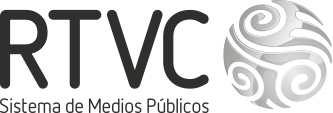 